WESTERN CAPE 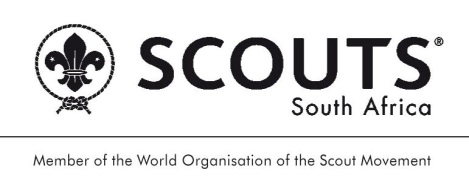 Booking Form: Gilray Campsite (Members)Please complete fully and send to Scout Headquarters, along with proof of payment, to make a booking.FULL PAYMENT IS REQUIRED TO CONFIRM BOOKING – NO LATER THAN 14 DAYS BEFORE ACTIVITY STARTS50% of total fee must be paid to make a bookingThis booking fee is forfeited if event is cancelled less than 14 days before startOnce a booking is confirmed, the full amount is forfeited in the event of cancellationCAMP INFORMATIONGROUP NAME: GROUP NAME: GROUP NAME: GROUP NAME: SECTION: SECTION: ARRIVAL DATE: ARRIVAL DATE: ARRIVAL DATE: ARRIVAL DATE: DEPARTURE DATE: DEPARTURE DATE: DEPARTURE DATE: DEPARTURE DATE: DEPARTURE DATE: DEPARTURE DATE: DEPARTURE DATE: DEPARTURE DATE: DEPARTURE DATE: DEPARTURE DATE: ARRIVAL TIME: ARRIVAL TIME: ARRIVAL TIME: ARRIVAL TIME: DEPARTURE TIME: DEPARTURE TIME: DEPARTURE TIME: DEPARTURE TIME: DEPARTURE TIME: DEPARTURE TIME: DEPARTURE TIME: DEPARTURE TIME: DEPARTURE TIME: DEPARTURE TIME: TYPE OF CAMP:  TYPE OF CAMP:  TYPE OF CAMP:  TYPE OF CAMP:  COURSE COURSE COURSE COURSE CAMP CAMP CAMP CAMP CAMP PRIVATE PRIVATE PRIVATE PRIVATE PRIVATE CONTACT INFORMATION CONTACT INFORMATION CONTACT INFORMATION CONTACT INFORMATION CONTACT INFORMATION CONTACT INFORMATION CONTACT INFORMATION CONTACT INFORMATION CONTACT INFORMATION CONTACT INFORMATION CONTACT INFORMATION CONTACT INFORMATION CONTACT INFORMATION CONTACT INFORMATION CONTACT INFORMATION CONTACT INFORMATION CONTACT INFORMATION CONTACT INFORMATION CONTACT INFORMATION CONTACT INFORMATION CONTACT INFORMATION CONTACT INFORMATION CONTACT INFORMATION CONTACT INFORMATION CONTACT INFORMATION PERSON IN CHARGE: PERSON IN CHARGE: PERSON IN CHARGE: PERSON IN CHARGE: AGE: AGE: AGE: AGE: GENDER:GENDER:GENDER:GENDER:GENDER:GENDER:GENDER:GENDER: DATE OF BIRTH:  DATE OF BIRTH:  DATE OF BIRTH:  DATE OF BIRTH:  DATE OF BIRTH:  DATE OF BIRTH:  DATE OF BIRTH:  DATE OF BIRTH:  DATE OF BIRTH:  DATE OF BIRTH:  DATE OF BIRTH:  DATE OF BIRTH:  DATE OF BIRTH: ADDRESS: ADDRESS: ADDRESS: ADDRESS: TEL NO HOME: TEL NO HOME: TEL NO HOME: TEL NO HOME: TEL NO HOME: TEL NO HOME: TEL NO HOME: TEL NO WORK: TEL NO WORK: TEL NO WORK: TEL NO WORK: TEL NO WORK: TEL NO WORK: TEL NO WORK: TEL NO WORK: CELL NO: CELL NO: CELL NO: CELL NO: CELL NO: CELL NO: CELL NO: CELL NO: CELL NO: CELL NO: FAX NO: FAX NO: FAX NO: FAX NO: FAX NO: FAX NO: FAX NO: EMAIL: EMAIL: EMAIL: EMAIL: EMAIL: EMAIL: EMAIL: EMAIL: EMAIL: EMAIL: EMAIL: EMAIL: EMAIL: EMAIL: EMAIL: EMAIL: EMAIL: EMAIL: ESTIMATED NUMBERSESTIMATED NUMBERSESTIMATED NUMBERSESTIMATED NUMBERSESTIMATED NUMBERSESTIMATED NUMBERSESTIMATED NUMBERSESTIMATED NUMBERSESTIMATED NUMBERSESTIMATED NUMBERSESTIMATED NUMBERSESTIMATED NUMBERSESTIMATED NUMBERSESTIMATED NUMBERSESTIMATED NUMBERSESTIMATED NUMBERSESTIMATED NUMBERSESTIMATED NUMBERSESTIMATED NUMBERSESTIMATED NUMBERSESTIMATED NUMBERSESTIMATED NUMBERSESTIMATED NUMBERSESTIMATED NUMBERSESTIMATED NUMBERSCUBS CUBS SCOUTS SCOUTS SCOUTS ROVERS ROVERS ROVERS SCOUTERS SCOUTERS SCOUTERS OTHER ADULTSOTHER ADULTSOTHER ADULTSOTHER ADULTSOTHER ADULTSOTHER MINORSOTHER MINORSOTHER MINORSOTHER MINORSOTHER MINORSTOTAL TOTAL TOTAL TOTAL FACILITIES FACILITIES FACILITIES FACILITIES FACILITIES FACILITIES FACILITIES FACILITIES FACILITIES FACILITIES FACILITIES FACILITIES FACILITIES FACILITIES FACILITIES FACILITIES FACILITIES FACILITIES FACILITIES FACILITIES FACILITIES FACILITIES FACILITIES FACILITIES FACILITIES SCOUT MEMBERS - ONLYSCOUT MEMBERS - ONLYSCOUT MEMBERS - ONLYSCOUT MEMBERS - ONLYSCOUT MEMBERS - ONLYSCOUT MEMBERS - ONLYSCOUT MEMBERS - ONLYSCOUT MEMBERS - ONLYSCOUT MEMBERS - ONLYSCOUT MEMBERS - ONLYSCOUT MEMBERS - ONLYSCOUT MEMBERS - ONLYSCOUT MEMBERS - ONLYSCOUT MEMBERS - ONLYSCOUT MEMBERS - ONLYSCOUT MEMBERS - ONLYSCOUT MEMBERS - ONLYSCOUT MEMBERS - ONLYSCOUT MEMBERS - ONLYSCOUT MEMBERS - ONLYSCOUT MEMBERS - ONLYSCOUT MEMBERS - ONLYSCOUT MEMBERS - ONLYSCOUT MEMBERS - ONLYSCOUT MEMBERS - ONLYNumber of NightsNumber of NightsTOTAL DUETOTAL DUEDeposit/Full AmountDeposit/Full AmountDeposit/Full AmountDeposit/Full AmountDeposit/Full AmountDeposit/Full AmountDeposit/Full AmountReceiptReceiptReceiptReceiptReceiptDateDateDateCAMP/DAY FEE R20 per person per night R20 per person per night R20 per person per night R20 per person per night R20 per person per night HALL HIRE R260 per day  R260 per day  R260 per day  R260 per day  R260 per day  Scout venues are primarily intended for scout activities. If a member makes a booking to take non-members to a scout venue, then non-member rates will apply for the booking, during peak periods.Scout venues are primarily intended for scout activities. If a member makes a booking to take non-members to a scout venue, then non-member rates will apply for the booking, during peak periods.Scout venues are primarily intended for scout activities. If a member makes a booking to take non-members to a scout venue, then non-member rates will apply for the booking, during peak periods.Scout venues are primarily intended for scout activities. If a member makes a booking to take non-members to a scout venue, then non-member rates will apply for the booking, during peak periods.Scout venues are primarily intended for scout activities. If a member makes a booking to take non-members to a scout venue, then non-member rates will apply for the booking, during peak periods.Scout venues are primarily intended for scout activities. If a member makes a booking to take non-members to a scout venue, then non-member rates will apply for the booking, during peak periods.Scout venues are primarily intended for scout activities. If a member makes a booking to take non-members to a scout venue, then non-member rates will apply for the booking, during peak periods.Scout venues are primarily intended for scout activities. If a member makes a booking to take non-members to a scout venue, then non-member rates will apply for the booking, during peak periods.Scout venues are primarily intended for scout activities. If a member makes a booking to take non-members to a scout venue, then non-member rates will apply for the booking, during peak periods.Scout venues are primarily intended for scout activities. If a member makes a booking to take non-members to a scout venue, then non-member rates will apply for the booking, during peak periods.Scout venues are primarily intended for scout activities. If a member makes a booking to take non-members to a scout venue, then non-member rates will apply for the booking, during peak periods.Scout venues are primarily intended for scout activities. If a member makes a booking to take non-members to a scout venue, then non-member rates will apply for the booking, during peak periods.Scout venues are primarily intended for scout activities. If a member makes a booking to take non-members to a scout venue, then non-member rates will apply for the booking, during peak periods.Scout venues are primarily intended for scout activities. If a member makes a booking to take non-members to a scout venue, then non-member rates will apply for the booking, during peak periods.Scout venues are primarily intended for scout activities. If a member makes a booking to take non-members to a scout venue, then non-member rates will apply for the booking, during peak periods.Scout venues are primarily intended for scout activities. If a member makes a booking to take non-members to a scout venue, then non-member rates will apply for the booking, during peak periods.Scout venues are primarily intended for scout activities. If a member makes a booking to take non-members to a scout venue, then non-member rates will apply for the booking, during peak periods.Scout venues are primarily intended for scout activities. If a member makes a booking to take non-members to a scout venue, then non-member rates will apply for the booking, during peak periods.Scout venues are primarily intended for scout activities. If a member makes a booking to take non-members to a scout venue, then non-member rates will apply for the booking, during peak periods.Scout venues are primarily intended for scout activities. If a member makes a booking to take non-members to a scout venue, then non-member rates will apply for the booking, during peak periods.Scout venues are primarily intended for scout activities. If a member makes a booking to take non-members to a scout venue, then non-member rates will apply for the booking, during peak periods.Scout venues are primarily intended for scout activities. If a member makes a booking to take non-members to a scout venue, then non-member rates will apply for the booking, during peak periods.Scout venues are primarily intended for scout activities. If a member makes a booking to take non-members to a scout venue, then non-member rates will apply for the booking, during peak periods.Scout venues are primarily intended for scout activities. If a member makes a booking to take non-members to a scout venue, then non-member rates will apply for the booking, during peak periods.Scout venues are primarily intended for scout activities. If a member makes a booking to take non-members to a scout venue, then non-member rates will apply for the booking, during peak periods.CONTRACT ARRANGEMENTS AND PAYMENT DETAILS CONTRACT ARRANGEMENTS AND PAYMENT DETAILS CONTRACT ARRANGEMENTS AND PAYMENT DETAILS CONTRACT ARRANGEMENTS AND PAYMENT DETAILS CONTRACT ARRANGEMENTS AND PAYMENT DETAILS CONTRACT ARRANGEMENTS AND PAYMENT DETAILS CONTRACT ARRANGEMENTS AND PAYMENT DETAILS CONTRACT ARRANGEMENTS AND PAYMENT DETAILS CONTRACT ARRANGEMENTS AND PAYMENT DETAILS CONTRACT ARRANGEMENTS AND PAYMENT DETAILS CONTRACT ARRANGEMENTS AND PAYMENT DETAILS CONTRACT ARRANGEMENTS AND PAYMENT DETAILS CONTRACT ARRANGEMENTS AND PAYMENT DETAILS CONTRACT ARRANGEMENTS AND PAYMENT DETAILS CONTRACT ARRANGEMENTS AND PAYMENT DETAILS CONTRACT ARRANGEMENTS AND PAYMENT DETAILS CONTRACT ARRANGEMENTS AND PAYMENT DETAILS CONTRACT ARRANGEMENTS AND PAYMENT DETAILS CONTRACT ARRANGEMENTS AND PAYMENT DETAILS CONTRACT ARRANGEMENTS AND PAYMENT DETAILS CONTRACT ARRANGEMENTS AND PAYMENT DETAILS CONTRACT ARRANGEMENTS AND PAYMENT DETAILS CONTRACT ARRANGEMENTS AND PAYMENT DETAILS CONTRACT ARRANGEMENTS AND PAYMENT DETAILS CONTRACT ARRANGEMENTS AND PAYMENT DETAILS I hereby agree that all camping will be based on "Camping Standards" and that the rules for camping as set in the Policies and Organisational Rules will be observed. I further agree to abide by the Gilray rules and acknowledge that I will be responsible for the expense of any damage caused to Gilray by any of the people included in this booking or under my supervision.I hereby agree that all camping will be based on "Camping Standards" and that the rules for camping as set in the Policies and Organisational Rules will be observed. I further agree to abide by the Gilray rules and acknowledge that I will be responsible for the expense of any damage caused to Gilray by any of the people included in this booking or under my supervision.I hereby agree that all camping will be based on "Camping Standards" and that the rules for camping as set in the Policies and Organisational Rules will be observed. I further agree to abide by the Gilray rules and acknowledge that I will be responsible for the expense of any damage caused to Gilray by any of the people included in this booking or under my supervision.I hereby agree that all camping will be based on "Camping Standards" and that the rules for camping as set in the Policies and Organisational Rules will be observed. I further agree to abide by the Gilray rules and acknowledge that I will be responsible for the expense of any damage caused to Gilray by any of the people included in this booking or under my supervision.I hereby agree that all camping will be based on "Camping Standards" and that the rules for camping as set in the Policies and Organisational Rules will be observed. I further agree to abide by the Gilray rules and acknowledge that I will be responsible for the expense of any damage caused to Gilray by any of the people included in this booking or under my supervision.I hereby agree that all camping will be based on "Camping Standards" and that the rules for camping as set in the Policies and Organisational Rules will be observed. I further agree to abide by the Gilray rules and acknowledge that I will be responsible for the expense of any damage caused to Gilray by any of the people included in this booking or under my supervision.I hereby agree that all camping will be based on "Camping Standards" and that the rules for camping as set in the Policies and Organisational Rules will be observed. I further agree to abide by the Gilray rules and acknowledge that I will be responsible for the expense of any damage caused to Gilray by any of the people included in this booking or under my supervision.I hereby agree that all camping will be based on "Camping Standards" and that the rules for camping as set in the Policies and Organisational Rules will be observed. I further agree to abide by the Gilray rules and acknowledge that I will be responsible for the expense of any damage caused to Gilray by any of the people included in this booking or under my supervision.I hereby agree that all camping will be based on "Camping Standards" and that the rules for camping as set in the Policies and Organisational Rules will be observed. I further agree to abide by the Gilray rules and acknowledge that I will be responsible for the expense of any damage caused to Gilray by any of the people included in this booking or under my supervision.I hereby agree that all camping will be based on "Camping Standards" and that the rules for camping as set in the Policies and Organisational Rules will be observed. I further agree to abide by the Gilray rules and acknowledge that I will be responsible for the expense of any damage caused to Gilray by any of the people included in this booking or under my supervision.I hereby agree that all camping will be based on "Camping Standards" and that the rules for camping as set in the Policies and Organisational Rules will be observed. I further agree to abide by the Gilray rules and acknowledge that I will be responsible for the expense of any damage caused to Gilray by any of the people included in this booking or under my supervision.I hereby agree that all camping will be based on "Camping Standards" and that the rules for camping as set in the Policies and Organisational Rules will be observed. I further agree to abide by the Gilray rules and acknowledge that I will be responsible for the expense of any damage caused to Gilray by any of the people included in this booking or under my supervision.I hereby agree that all camping will be based on "Camping Standards" and that the rules for camping as set in the Policies and Organisational Rules will be observed. I further agree to abide by the Gilray rules and acknowledge that I will be responsible for the expense of any damage caused to Gilray by any of the people included in this booking or under my supervision.I hereby agree that all camping will be based on "Camping Standards" and that the rules for camping as set in the Policies and Organisational Rules will be observed. I further agree to abide by the Gilray rules and acknowledge that I will be responsible for the expense of any damage caused to Gilray by any of the people included in this booking or under my supervision.I hereby agree that all camping will be based on "Camping Standards" and that the rules for camping as set in the Policies and Organisational Rules will be observed. I further agree to abide by the Gilray rules and acknowledge that I will be responsible for the expense of any damage caused to Gilray by any of the people included in this booking or under my supervision.I hereby agree that all camping will be based on "Camping Standards" and that the rules for camping as set in the Policies and Organisational Rules will be observed. I further agree to abide by the Gilray rules and acknowledge that I will be responsible for the expense of any damage caused to Gilray by any of the people included in this booking or under my supervision.I hereby agree that all camping will be based on "Camping Standards" and that the rules for camping as set in the Policies and Organisational Rules will be observed. I further agree to abide by the Gilray rules and acknowledge that I will be responsible for the expense of any damage caused to Gilray by any of the people included in this booking or under my supervision.I hereby agree that all camping will be based on "Camping Standards" and that the rules for camping as set in the Policies and Organisational Rules will be observed. I further agree to abide by the Gilray rules and acknowledge that I will be responsible for the expense of any damage caused to Gilray by any of the people included in this booking or under my supervision.I hereby agree that all camping will be based on "Camping Standards" and that the rules for camping as set in the Policies and Organisational Rules will be observed. I further agree to abide by the Gilray rules and acknowledge that I will be responsible for the expense of any damage caused to Gilray by any of the people included in this booking or under my supervision.I hereby agree that all camping will be based on "Camping Standards" and that the rules for camping as set in the Policies and Organisational Rules will be observed. I further agree to abide by the Gilray rules and acknowledge that I will be responsible for the expense of any damage caused to Gilray by any of the people included in this booking or under my supervision.I hereby agree that all camping will be based on "Camping Standards" and that the rules for camping as set in the Policies and Organisational Rules will be observed. I further agree to abide by the Gilray rules and acknowledge that I will be responsible for the expense of any damage caused to Gilray by any of the people included in this booking or under my supervision.I hereby agree that all camping will be based on "Camping Standards" and that the rules for camping as set in the Policies and Organisational Rules will be observed. I further agree to abide by the Gilray rules and acknowledge that I will be responsible for the expense of any damage caused to Gilray by any of the people included in this booking or under my supervision.I hereby agree that all camping will be based on "Camping Standards" and that the rules for camping as set in the Policies and Organisational Rules will be observed. I further agree to abide by the Gilray rules and acknowledge that I will be responsible for the expense of any damage caused to Gilray by any of the people included in this booking or under my supervision.I hereby agree that all camping will be based on "Camping Standards" and that the rules for camping as set in the Policies and Organisational Rules will be observed. I further agree to abide by the Gilray rules and acknowledge that I will be responsible for the expense of any damage caused to Gilray by any of the people included in this booking or under my supervision.I hereby agree that all camping will be based on "Camping Standards" and that the rules for camping as set in the Policies and Organisational Rules will be observed. I further agree to abide by the Gilray rules and acknowledge that I will be responsible for the expense of any damage caused to Gilray by any of the people included in this booking or under my supervision.SIGNATURE:SIGNATURE:SIGNATURE:FULL NAME:FULL NAME:FULL NAME:FULL NAME:FULL NAME:RANK:RANK:RANK:RANK:RANK:DATE:DATE:DATE:DATE:DATE:DATE:COUNTER SIGNATURECOUNTER SIGNATURECOUNTER SIGNATUREFULL NAME:FULL NAME:FULL NAME:FULL NAME:FULL NAME:RANK:RANK:RANK:RANK:RANK:DATE:DATE:DATE:DATE:DATE:DATE:BANKING DETAILSPlease requestBANKING DETAILSPlease requestBANKING DETAILSPlease requestBANKING DETAILSPlease requestBANKING DETAILSPlease requestPLEASE NOTE: SCOUTS - If this form IS not countersigned by the DC or RTC the DC must nevertheless be advised. CUBS - It is essential that the DC or RTC Cubs countersign this application. PLEASE NOTE: SCOUTS - If this form IS not countersigned by the DC or RTC the DC must nevertheless be advised. CUBS - It is essential that the DC or RTC Cubs countersign this application. PLEASE NOTE: SCOUTS - If this form IS not countersigned by the DC or RTC the DC must nevertheless be advised. CUBS - It is essential that the DC or RTC Cubs countersign this application. PLEASE NOTE: SCOUTS - If this form IS not countersigned by the DC or RTC the DC must nevertheless be advised. CUBS - It is essential that the DC or RTC Cubs countersign this application. PLEASE NOTE: SCOUTS - If this form IS not countersigned by the DC or RTC the DC must nevertheless be advised. CUBS - It is essential that the DC or RTC Cubs countersign this application. PLEASE NOTE: SCOUTS - If this form IS not countersigned by the DC or RTC the DC must nevertheless be advised. CUBS - It is essential that the DC or RTC Cubs countersign this application. PLEASE NOTE: SCOUTS - If this form IS not countersigned by the DC or RTC the DC must nevertheless be advised. CUBS - It is essential that the DC or RTC Cubs countersign this application. PLEASE NOTE: SCOUTS - If this form IS not countersigned by the DC or RTC the DC must nevertheless be advised. CUBS - It is essential that the DC or RTC Cubs countersign this application. PLEASE NOTE: SCOUTS - If this form IS not countersigned by the DC or RTC the DC must nevertheless be advised. CUBS - It is essential that the DC or RTC Cubs countersign this application. PLEASE NOTE: SCOUTS - If this form IS not countersigned by the DC or RTC the DC must nevertheless be advised. CUBS - It is essential that the DC or RTC Cubs countersign this application. PLEASE NOTE: SCOUTS - If this form IS not countersigned by the DC or RTC the DC must nevertheless be advised. CUBS - It is essential that the DC or RTC Cubs countersign this application. PLEASE NOTE: SCOUTS - If this form IS not countersigned by the DC or RTC the DC must nevertheless be advised. CUBS - It is essential that the DC or RTC Cubs countersign this application. PLEASE NOTE: SCOUTS - If this form IS not countersigned by the DC or RTC the DC must nevertheless be advised. CUBS - It is essential that the DC or RTC Cubs countersign this application. PLEASE NOTE: SCOUTS - If this form IS not countersigned by the DC or RTC the DC must nevertheless be advised. CUBS - It is essential that the DC or RTC Cubs countersign this application. PLEASE NOTE: SCOUTS - If this form IS not countersigned by the DC or RTC the DC must nevertheless be advised. CUBS - It is essential that the DC or RTC Cubs countersign this application. PLEASE NOTE: SCOUTS - If this form IS not countersigned by the DC or RTC the DC must nevertheless be advised. CUBS - It is essential that the DC or RTC Cubs countersign this application. PLEASE NOTE: SCOUTS - If this form IS not countersigned by the DC or RTC the DC must nevertheless be advised. CUBS - It is essential that the DC or RTC Cubs countersign this application. PLEASE NOTE: SCOUTS - If this form IS not countersigned by the DC or RTC the DC must nevertheless be advised. CUBS - It is essential that the DC or RTC Cubs countersign this application. PLEASE NOTE: SCOUTS - If this form IS not countersigned by the DC or RTC the DC must nevertheless be advised. CUBS - It is essential that the DC or RTC Cubs countersign this application. PLEASE NOTE: SCOUTS - If this form IS not countersigned by the DC or RTC the DC must nevertheless be advised. CUBS - It is essential that the DC or RTC Cubs countersign this application. PLEASE NOTE: SCOUTS - If this form IS not countersigned by the DC or RTC the DC must nevertheless be advised. CUBS - It is essential that the DC or RTC Cubs countersign this application. PLEASE NOTE: SCOUTS - If this form IS not countersigned by the DC or RTC the DC must nevertheless be advised. CUBS - It is essential that the DC or RTC Cubs countersign this application. PLEASE NOTE: SCOUTS - If this form IS not countersigned by the DC or RTC the DC must nevertheless be advised. CUBS - It is essential that the DC or RTC Cubs countersign this application. PLEASE NOTE: SCOUTS - If this form IS not countersigned by the DC or RTC the DC must nevertheless be advised. CUBS - It is essential that the DC or RTC Cubs countersign this application. 